Заняття з елементами тренінгу.«Торгівля людьми. Як не стати жертвою?»Класний керівник 11 класу Патлаха Віта ВолодимирівнаМета:Увести в проблему поняття «торгівля людьми», «рабство», давши визначення цього феномена;поінформувати учнів та учениць про явище торгівлі людьми;привернути увагу учнів та учениць до гендерних проблем, питань про честь та гідність людей як соціобіологічних істот;поінформувати школярів про причини та наслідки тендерної дискримінації;сформувати у школярів навички обережної поведінки та вміння захищати власну гідність,толерантного ставлення до постраждалих від торгівлі людьми;власне ставлення до торгівлі людьми як порушення прав людини та ганебного явища сучасності.Очікувані результати
Після цього уроку учні та учениці зможуть:розповідати, що таке «торгівля людьми»;називати основні причини та форми торгівлі людьми;визначати шляхи запобігання потрапляння в ситуацію, пов'язану з торгівлею людьми;моделювати варіанти безпечної та конструктивної поведінки в ситуаціях ризику стати «живим товаром»;більш толерантно ставитися до постраждалих від торгівлі людьми;висловлювати власне ставлення до торгівлі людьми як порушення прав людини та ганебного явища сучасності.Актуальність: актуальність теми підтверджується тим, що свобода людини є однією з головних цінностей сучасного цивілізованого суспільства, а забезпечення недоторканності свободи особи – однією з головних функцій держави.Форма роботи: діалог з елементами тренінгу.Обладнання: роздатковий матеріал, стікери, великі листи паперу, фломастери, відео матеріал .телевізор.Вправа 1. Визначення теми зустрічіДля того, щоб визначити тему нашої зустрічі, прошу відповісти на кілька запитань:1.На прилавку у продавця ( товар)2.Як називається здійснення злочину ( правопорушення)3. Межі країни ( кордон)4. Сильний наркотик ( героїн)5. Служба охорони правопорядку ( міліція)6. Вона пускає за кордон (віза)7. Заробітня (плата )8. Захищає права громадян країни ( конституція)9.Фізичне та психологічне знущання ( насильство)10.Законне створення сімї ( шлюб)11. Землевласник у епоху феодалізму ( феодал)12. Низький рівень матеріального забезпечення (бідність.)13. Навмисне висловлювання неправдивої інформації ( обман)14. Процес передавання не рідної дитини у сімю ( усиновлення)Тема нашої зустрічі: «Торгівля людьми.  Як не стати жертвою?»ВСТУПОднією з форм порушення прав людини в сучасному світі є торгівля людьми і дітьми. На жаль, це явище має місце і в Україні.
Ця проблема не визнає державних кордонів, не робить різниці між розвиненими державами та державами, що розвиваються. Вона чудово адаптована як до бідності, так і до розкоші.
Використовуючи складну економічну ситуацію в Україні, високий рівень безробіття і правову недосконалість країни, малу обізнаність населення нечисті на руки ділки організували кримінальний бізнес - запрошення громадян працювати за кордоном, де вони зазнають жорстокої експлуатації, заробляючи мізерні кошти для себе і тисячі - для організаторі цього бізнесу.
Такий експорт « живого товару» здійснюється до Греції, Італії, Іспанії, Росії, Чехії та ін. країн. Чоловіків використовують у якості будівельників, шахтарів, працівників на плантаціях, жінок - як домогосподарок, кравчинь, посудомийниць. Окрім звичайної експлуатації жінки стикаються із ще одними формами - експлуатацією у сфері сексуального бізнесу, та сурогатного материнства. Станом на 1 грудня 2009 року виявлено 290 злочинів, передбачених ст.149 ( Торгівля людьми або інша незаконна угода щодо людини) Кримінального кодексу України. Установлено місцезнаходження та повернуто в Україну 353 потерпілих від торгівлі людьми, у тому числі 45 неповнолітніх (близько 13%), знешкоджено 10 організованих груп.
Що стосується дітей, то вони також втягнені в найгірші форми праці, виконання яких небезпечне й шкідливе для дитини і заборонене міжнародним і національним законодавством. Найстрашніше - це комерційна сексуальна експлуатація, та вилучення органів.2. Вправа « Правила»Важливою засадою для подальшої роботи є прийняття правил групи.Запитання:Які правила ви хотіли б запропонувати?Яке з цих правил важливе, а які другорядні, на вашу думку?Якщо хтось порушуватиме правила, що слід зробити?3.Вправа « Знайомство»Завдання:
Давайте познайомимося. Назвіть своє ім'я і країну, у якій Ви хотіли бякийсь час попрацювати чи продовжити навчання, або взагалі виїхати на постійне проживання. Виходячи з нашого правила « добровільної активності» хтось почне добровільно, а далі - по черзі.Питання:Чому Ви назвали цю країну?Чому саме там Ви хотіли б попрацювати?Питання після знайомства:- Підніміть руки ті, хто бував у тій країні, яку Ви назвали.
- А тепер ті, хто знає мову цієї країни.
- А тепер ті, хто знає трудові законодавства цієї країни.
- А тепер ті, хто знає культурні і релігійні норми цієї країни, її закони.Обговорення:Отже, більшість із нас не знають ні мови, ні законів тих країн, де хотіли б попрацювати. Як ви думаєте, ті дівчата, жінки, чоловіки, що їдуть із нашої країни в пошуках кращого життя, дуже відрізняються від нас у цьому плані? Вони краще інформовані?А чи існує ризик для нас та інших, коли ми отак « не знаючи броду ліземо у воду»?4. Вправа « Мозковий штурм»Мета: викликати якнайбільше думок із заданої теми. -Які думки, асоціації у вас никають, коли ми говоримо про торгівлю людьми. -Чи вважаєте  ви проблему торгівлі людьми актуальною? ЧОМУ?5.Вправа «Займи позицію».    (ТАК,  НІ, СУМНІВАЮСЯ)Мета: визначити рівень поінформованості учнів про проблему торгівлі людьми.НА ДОШЦІ ВИВІШЕНО:-Поняття «торгівля людьми» включає в себе продаж з метою задоволення сексуальних проблем.-До так званої «групи ризику» належать молоді люди віком від 12 до 21 років.-Жертвами торговців людьми найчастіше стають жінки.-Я розумію проблему. Я завжди уважний. Зі мною такого не трапиться.Учні висловлюють свою думку6. Гра « Що трапилось?»Робота в групах.- Зараз ми об'єднаємось у три групи. Кожна група отримає короткий опис ситуації, пов'язаних з порушенням прав людини та торгівлею людьми і намагатиметься визначити, чи є тут ознаки торгівлі людьми, якщо ні, то які ознаки порушення прав є в цій ситуації.Потім спікер групи зачитає відповіді.СитуаціїЮрій уже два місяці працює в Європі за туристичною візою. На початку другого місяця роботодавець сказав, що гроші не заплатить (експлуатація).Михайло знайшов роботу в Росії за об'явою в газеті. Заплативши фірмі гроші за працевлаштування, він разом з 23 чоловіками поїхали до Росії. Представник фірми повинен був зустріти їх на пероні, але ніхто не зустрів. У місті їх ніхто не чекав - роботи не було навіть для місцевих жителів. (ошукання).Знайомий Сергія запропонував заробити багато грошей на будівництві в Польщі. Потрібен тільки квиток, а там роботодавець відкриє їм робочу візу. Прибувши на місце, Сергій дізнався, що буде працювати нелегально. У нього забрали паспорт, з території не можна було виходити. Жив він у бараці, працював без вихідних по 14-16 годин на добу... ( ситуація торгівлі людьми)Висновок (робить вчитель): (визначення поняття «торгівля людьми):*Виходячи з обговорення ситуацій в групах та користуючись Стат. 149-1 Кримінального кодексу України і виписку з Протоколу до Конвенції ООН про міжнародну організовану злочинність)намалюємо схему:7 Вправа  «Ланцюг злочинних дій торгівців людьми».Вербування (обман, підкуп, викрадення, примус)ПеревезенняПередача або прийом людейЕксплуатаціяЕтапи Торгівлі людьми:1.ВЕРБУВАННЯ ( це  переконання і схилення до згоди людину до виконання роботи)2. ПЕРЕМІЩЕННЯ ( коли задача вербувальника виконана,то вони передають свою жертву перевізникам ,які переміщають людину за кордон)3. ПЕРЕДАЧА ЛЮДИНИ ( це коли людину передають до рук покупця,тобто здійснюється акт купівля – продаж.)4. ЕКСПЛУАТАЦІЯ ( кінцевий етап: здійснюється ттакими методами: -вилучають документи- , - ставлять у такі умови ,що людина зобов’язана відпрацювати гроші затрачені на неї, - обкладають великими штрафами, - погрожують , - шантажують, - обмежують у спілкуванні і переміщенні.- Що це нам дає, коли ми розбили злочинні дії поетапно?- Якщо це дає можливість розірвати ланцюг та зупинити злочинців, то що саме можна зробити на кожному етапі, яким чином ми можемо розірвати цей ланцюг?8 Вправа «Вгадай хто це: торговець чи жертва?»-Чи можливо по зовнішньому вигляду зрозуміти хто перед вами – торговець живим товаром чи потенційна жертва? (Учні висловлюють свої думки)На ватмані немає ні торговців людьми, ні потенційних жертв. Це – звичайні люди. Це говорить про те, що зовнішність не завжди відповідає нашим припущенням.9 Вправа. «Причини торгівлі людьми в Україні»Учасники діляться на 2 команди. Одна група визначає « зовнішні причини», інша « внутрішні причини» торгівлі людьми в Україні. З кожної команди визначається спікер, який представляє результати « мозкового штурму». Аркуш або дошка ділиться на дві половини: « зовнішні причини», та « внутрішні причини» (можна використовувати фломастери різного кольору для більшої
наочності), з коротким доповненням тренера, що означає кожне з двох понять, причини записуються.Внутрішні:Скрутне економічне становище;Погана поінформованість;Не досконала правова, соціально захисна база;Психологічні чинники;Насильство в сім'ї.Зовнішні чинники:Відкриття кордонів та падіння « залізної завіси»;Спрощені можливості для українських громадян подорожувати;Інтернаціоналізації тіньової економіки;Зростання різниці між багатими і бідними державами;Корумпованість державних органів;Формування міжнародних кримінальних об'єднань.10. Вправа «Група ризику»Звісно, ця проблема може торкнутися абсолютно кожного, але є так звана «група ризику». Хто, на вашу думку належить до цієї групи? ( Я ЗАПИС. НАДОШЦІ)-Дівчатка 5-11 -Дітей використовують  для трансплантації органів і жебракування.-Жінок у секс бізнесі і для народження дітей за зомовленням-Чоловіків використовують для трансплантації органіві -Для виконання тяжкої фізичної роботи.- Хлопчики 11 років-Студенти-Безробітні-Люди з низьким рівнем життя-Родичі людей із проблемами здоровяФорми Торгівлі людьми:1. Торг.з метою сексуальної експлуатації2. Торг. З метою використання у порно бізнесі\3. Торг. З метою трудової експлуатації4. Торг. З метою використання у жебрацтві5. Торг. З метою виличення органів6. Торг.З метою втягнення у злочину діяльність.7. Торг.з метою проведення дослідів над людиною.11. Вправа « Відкритий мікрофон»Використовуючи набуту інформацію учасники мають виступити з промовою даючи відповідь на запитання « Які наслідки має торгівля людьми для самої людини, для сім'ї, для суспільства» 12.Вправа «Реальні історії»Учням пропонують 3 ситуації. Діти обговорюють і відповідають на запитання, заповнивши таблицю:-Чи являється випадок, описаний в історії, випадком торгівлі людьми?Історія Світлани, 23 роки	З дитинства Світлана мріяла стати моделлю і поїхати за кордон. Одного разу в Інтернеті вона прочитала оголошення про кастинг фотомоделей для роботи  в Італії. І вона пройшла. Їй запропонували підписати контракт на 1 рік, правда на незрозумілій їй італійській мові, обіцяли оплатити дорогу і проживання. Їйобіцяли, що вона зароблятиме 1500 євро на місяць. Вона погодилася.Коли вона приїхала в Італію, все виявилося по – іншому. У неї відібради паспорт і телефон, завезли в приватний будинок, нібито для фото сесії. Там було ще багато дівчат. Їм було заборонено виходити куди- небудь, ждо них була приставлена охорона. Їх примушували зніматися в порнофільмах, обслуговувати клієнтів. Тих, хто відмовлявся, жорстоко били, гасили об тіло сигарети, залякували. Багато хто з них через деякий час зникали безслідно. Через рік Світлані допоміг врятуватися клієнт.Історія Тетяни, 22 роки.	Тетяна знала Наталку з дитинства, вони навчалися у паралельних класах. Після закінчення школи вони довго не бачились, але одного разу зустрілись на дискотеці. Наталка виглядала дуже добре, сказала, що у неї є товариш в Греції , який володіє кількома ресторанами, що йому потрібні офіціантки. Наталка запропонувала поїхати разом з нею до її друга попрацювати і заробити непогану суму грошей. Дівчина погодилась. Наталка допомогла оформити візу і придбала квитки. На вокзалі в Греції їх зустрічали двоє чоловіків і відвезли на машині в сусіднє місто. Вони приїхали в якийсь бар, після чого Наталка зникла. Тетяні сказали, що вона повинна відпрацювати 3 місяці, щоб повернути витрачені на неї гроші. Гроші та паспорт у неї забрали, зарплату не виплачували. За нею і ще двома дівчатами спостерігала жінка, за непослух їх жорстоко били, не давали їжу…Історія Вадима, 20 років.Вадим після закінчення коледжу не міг собі знайти роботу. Одного разу в місті на зупинці він побачив  оголошення про набір на роботу до Росії. Він зателефонував по зазначеному телефону, і був приємно здивований, що не потрібно оплачувати дорогу, не потрібно жодних документів оформлювати, досвід роботи не обов’язковий, заробітну плату теж обіцяли пристойну. Коли Вадим приїхав у Москву, його привезли на закритий будівельний майданчик, забрали документи, телефон. Охорона не дозволяла йому залишати територію майданчика. Хлопець працював по 12 – 14 годин на добу, погано харчувався і жив у сараї. Через 4 місяці він уже фізично не міг нормально працювати, після чого його вивезли на сільську дорогу і викинули без документів і грошей. -ПЕРЕГЛЯД  ВІДЕОФІЛЬМУ13. Вправа  «Валіза порад»Що необхідно знати українським громадянам, які збираються працювати, навчатися або вступити у шлюб, щоб попередити торгівлю людьми: (Діти записують на аркушах паперу і приклеюють до валізи у групах)Я додаюНікому не довіряйте свій паспорт. Документи, що свідчать про вашу особистість, завжди повинні знаходитися тільки у вас.Якщо ви збираєтеся працювати або навчатися, потурбуйтеся про те, щоб контракт був підписаний на зрозумілій вам мові, місце і час вашої майбутньої роботи були чітко обговорені.Залиште вдома або своїм друзям, або близьким детальну інформацію про своє перебування за кордоном, з адресою і контактним телефоном, а також копію свого паспорта і контракту. Рекомендується також залишити своє фото і адресу ваших іноземних друзів.Не забудьте з'ясувати номера телефонів українських посольств і консульських представництв за кордоном. Якщо ви опинилися у складній ситуації або вам хтось погрожує — звертайтеся до представників своєї країни, які можуть вам допомогти.У закордонних країнах активно працюють недержавні організації і служби, що надають допомогу особам, які опинилися у складних умовах.Період перебування на території закордонної держави вказаний у вашій візі. Порушення візового режиму робить неможливим ваші наступні виїзди за кордон.Домовтеся з рідними про умовну фразу, яка дасть їм зрозуміти, що з вами щось трапилося.Підтримуйте постійний зв’язок з рідними.Не забувайте, що знання хоча б елементарних слів іноземною мовою, значно полегшить вам перебування за кордоном і допоможе у складну хвилину.14. Підсумкова частина
■ Про що ви дізналися на сьогоднішньому занятті?
■ Чи є ця інформація важливою і корисною для вас?
Отже, проблема торгівлі людьми є не тільки проблемою економічною або соціальною. Торгівля людьми - це насамперед злочин. А за кожним злочином неминуче випливає покарання. І ті, хто задіяні в ланцюзі торгівлі людьми, повинні це зрозуміти.А що стосується захисту жертв торгівлі людьми, то насамперед важлива достатня інформованість підлітків допоможе зробити їм правильний вибір. На кожному етапі вчасно надана нами інформація може застерегти молоду людину, допомогти їй вчинити правильні дії для самозахисту, навчить її куди варто звернутися в разі потреби.Тому ще одним завданням нашого заняття є - зібрати колективний досвід, обговорити необхідну інформацію про шляхи протидії торгівлі людьми, та експлуатації дітей. Всі отримані знання потім поширити серед учнівської молоді, яка вступаючи в доросле життя зіткнеться з проблемою працевлаштування, а також серед вчителів, батьків.Запам’ятайте – торгівля людьми – це організована злочинність, нічого не відбувається випадково.На вокзалах закордоном до вас підійдуть не випадкові «Добрі люди», які раптом вирішили вам допомогти. Ви не випадково будете винні велику купу грошей, не випадково будете працювати у нелюдських умовах… Все це організовано, тому що приносить великі гроші, а тому – ви лише механізм, який допомагає їх заробляти.А чи всі можливості ви використали в Україні? Озирніться довкола і ви побачите успішних молодих людей, які самостійно побудували в Україні сімейний добробут, кар’єру, досягли успіхів у навчанні, роботі.
Можливо,не все у нас так погано,можливо, варто піти іншим шляхом? Вибір залишається за вами.
Будьте завжди вільними.«Торгівля людьми. Як не стати жертвою?»товар правопорушеннякордонгероїнполіціявізаплатаконституціянасильствошлюбфеодалбідністьобманусиновленняПравила роботи1) Цінувати час2) Говорити по черзі3) Говорити коротко і по темі4) Говорити від свого імені5) Правило піднятої руки. Говорити після підняття руки та дозволу тренера, щоб не перебивати один одного6) Правило піднятої ноги. Можна виходити з тренінгу, не питаючи дозволу, тихо, не заважаючи далі проводити тренінг7) Правило толерантності та поваги до учасників тренінгу8) Бути позитивним та добровільно активним. Тобто висловлювати позитивні думки, ідеї та позитивні дії. А також,якщо необхідна людина для виконання завдання, то присутні мають право пропонувати лише свою кандидатуру.9) Правило конфіденційності. Інформація про приватне життя присутніх на тренінгу , що прозвучала не має обговорюватись надалі.ТАКНІСУМНІВАЮСЯПоняття «торгівля людьми» включає в себе продаж з метою задоволення сексуальних проблем.До так званої «групи ризику» належать молоді люди віком від 12 до 21 років.Жертвами торговців людьми найчастіше стають жінки.Я розумію проблему.   Я завжди уважний.      Зі мною такого не трапиться.Етапи торгівлі людьми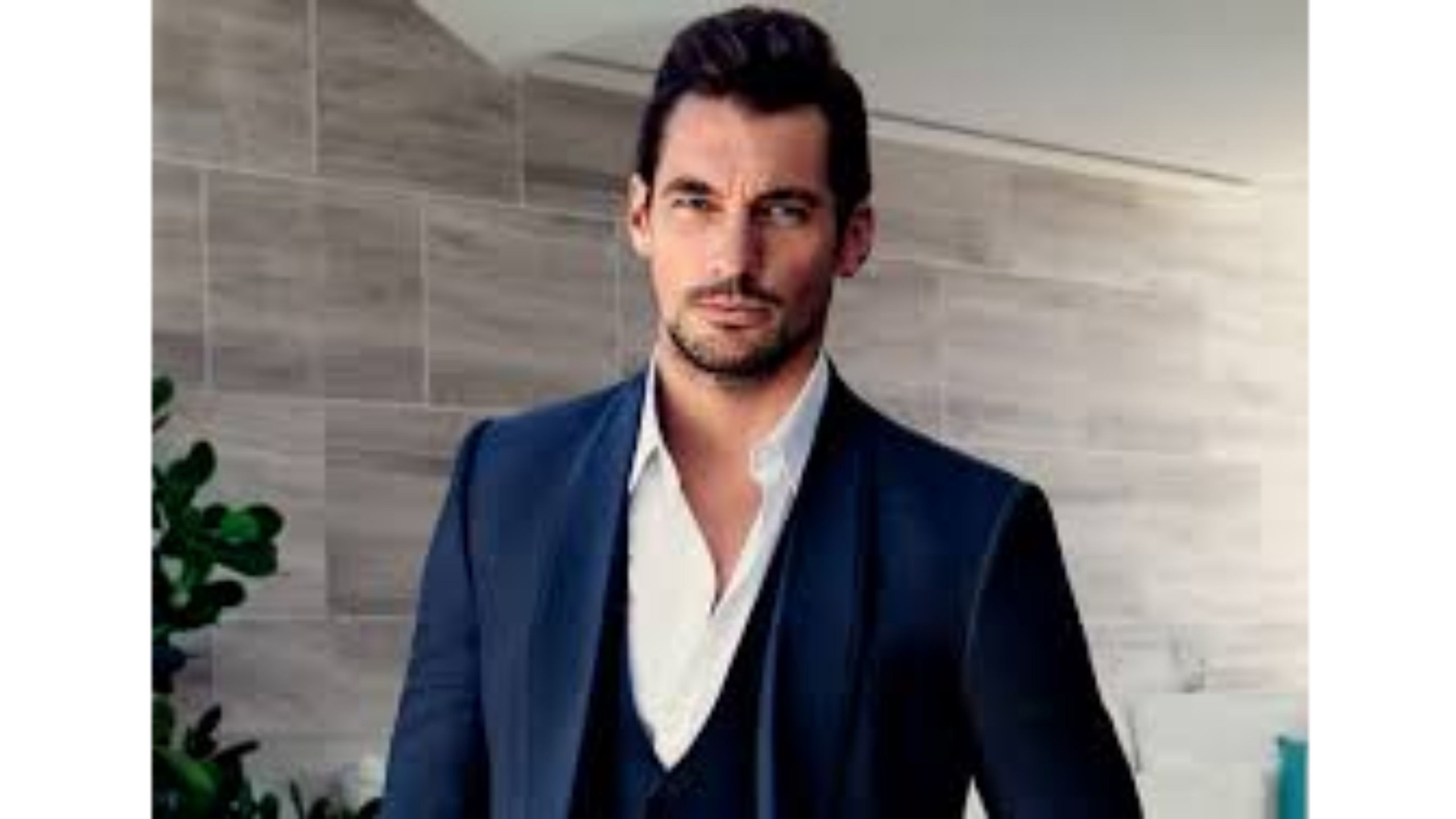 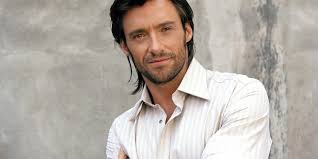 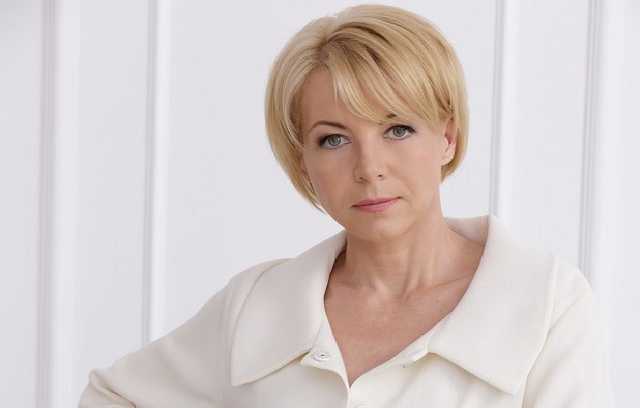 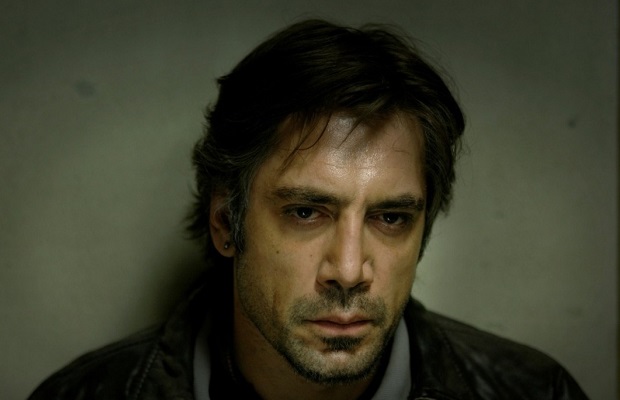 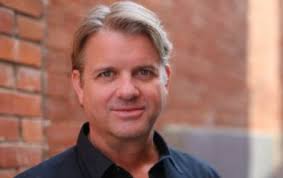 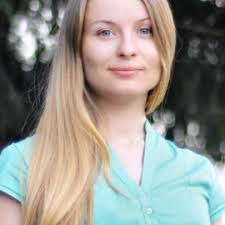 Історія Світлани, 23 рокиЗ дитинства Світлана мріяла стати моделлю і поїхати за кордон. Одного разу в Інтернеті вона прочитала оголошення про кастинг фотомоделей для роботи  в Італії. І вона пройшла. Їй запропонували підписати контракт на 1 рік, правда на незрозумілій їй італійській мові, обіцяли оплатити дорогу і проживання. Їйобіцяли, що вона зароблятиме 1500 євро на місяць. Вона погодилася.Коли вона приїхала в Італію, все виявилося по – іншому. У неї відібради паспорт і телефон, завезли в приватний будинок, нібито для фото сесії. Там було ще багато дівчат. Їм було заборонено виходити куди- небудь, ждо них була приставлена охорона. Їх примушували зніматися в порнофільмах, обслуговувати клієнтів. Тих, хто відмовлявся, жорстоко били, гасили об тіло сигарети, залякували. Багато хто з них через деякий час зникали безслідно. Через рік Світлані допоміг врятуватися клієнт.-----------------------------------------------------------------------------------Історія Тетяни, 22 роки.	Тетяна знала Наталку з дитинства, вони навчалися у паралельних класах. Після закінчення школи вони довго не бачились, але одного разу зустрілись на дискотеці. Наталка виглядала дуже добре, сказала, що у неї є товариш в Греції , який володіє кількома ресторанами, що йому потрібні офіціантки. Наталка запропонувала поїхати разом з нею до її друга попрацювати і заробити непогану суму грошей. Дівчина погодилась. Наталка допомогла оформити візу і придбала квитки. На вокзалі в Греції їх зустрічали двоє чоловіків і відвезли на машині в сусіднє місто. Вони приїхали в якийсь бар, після чого Наталка зникла. Тетяні сказали, що вона повинна відпрацювати 3 місяці, щоб повернути витрачені на неї гроші. Гроші та паспорт у неї забрали, зарплату не виплачували. За нею і ще двома дівчатами спостерігала жінка, за непослух їх жорстоко били, не давали їжу…Історія Вадима, 20 років.Вадим після закінчення коледжу не міг собі знайти роботу. Одного разу в місті на зупинці він побачив  оголошення про набір на роботу до Росії. Він зателефонував по зазначеному телефону, і був приємно здивований, що не потрібно оплачувати дорогу, не потрібно жодних документів оформлювати, досвід роботи не обов’язковий, заробітну плату теж обіцяли пристойну. Коли Вадим приїхав у Москву, його привезли на закритий будівельний майданчик, забрали документи, телефон. Охорона не дозволяла йому залишати територію майданчика. Хлопець працював по 12 – 14 годин на добу, погано харчувався і жив у сараї. Через 4 місяці він уже фізично не міг нормально працювати, після чого його вивезли на сільську дорогу і викинули без документів і грошей. ---------------------------------------------------------------------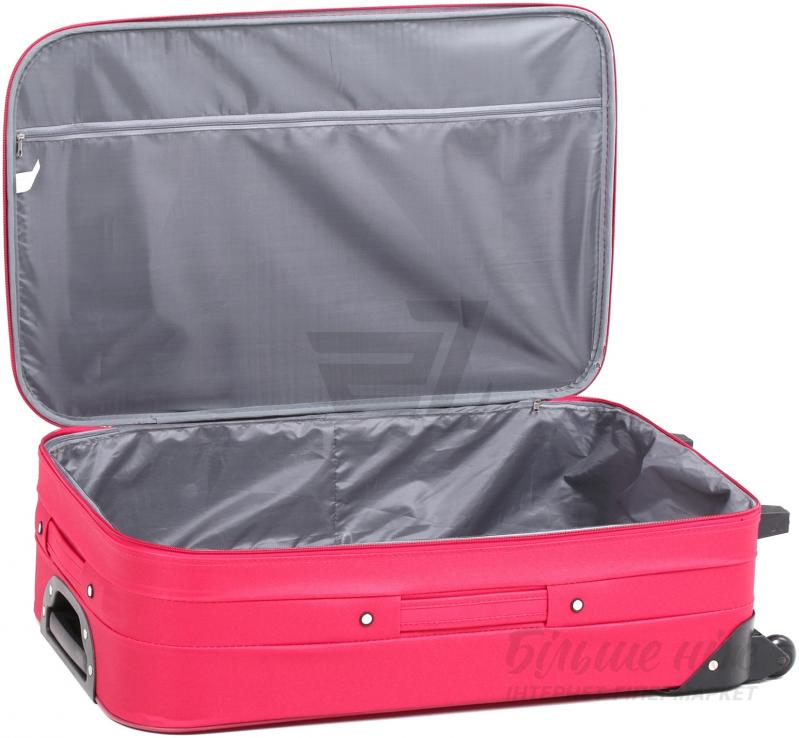      Валіза порад     Валіза порадМетод вербуванняСпособи примусуФорми експлуатаціїМетод вербуванняСпособи примусуФорми експлуатаціїМетод вербуванняСпособи примусуФорми експлуатаціїМетод вербуванняСпособи примусуФорми експлуатації